Министерство науки и высшего образования Российской Федерации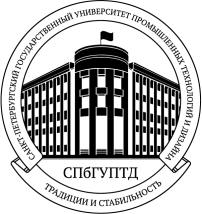 Федеральное государственное бюджетное образовательное учреждение высшего образования «САНКТ-ПЕТЕРБУРГСКИЙГОСУДАРСТВЕННЫЙ УНИВЕРСИТЕТПРОМЫШЛЕННЫХ ТЕХНОЛОГИЙ И ДИЗАЙНА»(СПбГУПТД)ИНСТИТУТ ЭКОНОМИКИ И СОЦИАЛЬНЫХ ТЕХНОЛОГИЙКАФЕДРА ОБЩЕСТВЕННЫХ НАУКУважаемые коллеги!Приглашаем Вас 1 апреля 2022 г.принять участие в работеМеждународной научной конференции:«ПЕРЕЛОМНЫЕ МОМЕНТЫ ИСТОРИИ: ЛЮДИ, СОБЫТИЯ, ИССЛЕДОВАНИЯ», к 350-летию со дня рождения Петра Великого.Сборник научных трудов будет издан в форме электронной публикации, размещен на сайте СПбГУПТД, с последующей регистрацией в РИНЦПредлагаемые проблемы для рассмотрения на конференции:1.Эпоха Петра Великого.- «Отец Отечества»: роль личности в истории;- государственная мечта: преобразование России;- «Окно в Европу»: идеология реформ;- «царь-плотник»: экономическое строительство;- «преобразование российского народа»: социокультурная модернизация;- образование и наука при Петре I;- дипломатия Петра Великого и международные отношения 1-й четв. XVIIIв. - «виктории славные»: страницы военной истории петровской эпохи; - петровская эпоха в историографии;- Петр Великий в культуре, искусстве и массовом сознании.2.Актуальные вопросы Отечественной истории.- знание отечественной истории – основа для патриотического воспитания молодежи;- «Русская идея»: аспекты цивилизационного выбора;- религия, мировоззрение и культура в истории России;- реформы и контрреформы: как обустроить Россию;- общество, экономика, государство;- страницы отечественной военной истории;- Великая Отечественная война в исторической памяти;- защита национальных интересов: дипломатический и культурный аспекты;- историография отечественной истории;- символизация общественного сознания: становление культурного кода;- проблема сохранения историко-культурного наследия.3.Актуальные вопросы Всемирной истории.- философия истории;- революции, реформы и контрреформы в исторической ретроспективе;- военная история;- развитие культуры и искусства;- дипломатия и международные отношения в прошлом и настоящем;- портреты исторических деятелей;- актуальные вопросы философии, социологии, культурологии и политологии; - историография Всемирной истории;- историческая память и исторические стереотипы. Требования по оформлению статей соответствуют требованиям РИНЦ, статьи, оформленные с нарушением, не принимаются!Правила оформления статей:Имя файла (только Word) – фамилия автора.Объем до 8 страниц (для студентов от 4 до 6 страниц).Интервал (междустрочный) – 1, интервал (перед/после) – 0, Шрифт 14 Times New Roman.Поля верхнее, нижнее, левое и правое 2 см.Архивированные файлы не принимаются.В статье сначала набирается в левом верхнем углу страницы: фамилия, имя, отчество автора (полностью), ученая степень, ученое звание, должность, название организации (учреждения), город и страна, контактный телефон, электронный адрес.Студенты обязательно указывают группу, ВУЗ (полностью), научного руководителя: ученая степень, звание, должность, ФИО (полностью).Затем через 1 интервал по центру печатается полужирным шрифтом 14pt название статьи.После названия следует указать Аннотацию статьи (6 – 8 предложений). После Аннотации – ключевые слова (5 – 7) через запятую в строчку. Затем название статьи (Titel), Аннотация (Summary) и ключевые слова (Keywords) на английском языке.Список литературы строго обязателен!Сноски: рекомендуются сноски внутритекстовые в квадратных скобках с указанием страниц. Например: [1, с. 23 - 24]. Допускаются сноски постраничные, автоматические, интервал 1, Шрифт 10 Times New Roman, нумерация сносок сквозная, оформление в соответствии с требованиями ГОСТ 7.0.5-2008 «Библиографическая ссылка». Сноски должны содержать только ссылки на литературу и источники, развернутые примечания в сносках не допускаются. Ссылки на электронные ресурсы следует давать полностью, до главной страницы, а не на сайт в целом.После текста статьи обязателен «Список литературы». Источники указывать в общем списке литературы, в алфавитном порядке. Литература на иностранных языках указывается после литературы на русском языке в алфавитном порядке.Прием текстов статей для формирования сборника и программы конференции – до 28 февраля 2022 г.Поступившие материалы проходят обязательную проверку на антиплагиат с помощью сервиса -https://text.ru/antiplagiat    Минимальный процент оригинальности присланного текста – 70%. Оргкомитет оставляет за собой право отбора и отклонения представленных статей.Тексты публикуются в авторской редакции.Соавторство не допускается.Расходы, связанные с очным участием в конференции – за счет участников или направляющей стороны. Благодаря использованию дистанционных технологий, все участники получат возможность подключиться к заседаниям конференции и выступить в программе Zoom.Сборник конференции будет размещен для скачивания на сайте СПбГУПТД: sutd.ru – Сотрудникам – Издательская деятельность – Электронная библиотечная система СПбГУПТД – Сборники трудов, периодикаАдрес проведения конференции и контактная информацияВремя  проведения: 10.00 – 18.00.Конференция проводится в СПбГУПТД по адресу: г. Санкт-Петербург, ул. Садовая, 54 (станция метро «Сенная площадь», «Садовая», «Спасская»). Точка кипения «Профтехдизайн».Контактное лицо: Бугашев Сергей Ивановичaaa555580@inbox.ruСтуденты СПбГУПТД отправляют материалы своим научным руководителям, студенты из других ВУЗов:Минин Александр Сергеевичminin175@mail.ruОбразец оформления:Иванов Иван Ивановичкандидат исторических наук, доцентМосковский государственный университет им. М.В. Ломоносова8-921-555-45-87; ivanov66@mail.ruОБРАЗОВАНИЕ – НЕ СФЕРА УСЛУГАннотация: (6 – 8 предложений)Ключевые слова: (5 – 7 слов)EDUCATION - NOT A SPHERE OF SERVICESSummary: (6 – 8 предложений)Keywords: (5 – 7 слов)Текст: Ряд современных авторов соотносят высшее образование с оказанием образовательных услуг.Список литературы:Петров, П.П. Перспективы высшего образования в России // Вестник высшей школы. – 2018. - №4. - С. 40 – 52.Сидоров, С.С. Реформы образования в России XIX в. – М.: Наука, 1999. – 560 с.Яковлева, Я.Я. Советская школа 1930-х гг. // Вопросы высшего образования. – 2019. - №1. – С.12 – 24. – URL: vgasu/attachments/oi-yakovleva (дата обращения: 30.05.2019).Оформление статьи для студентов отличается только оформлением заголовка:Иванов Иван Иванович2 ЭДА-9 (Санкт-Петербургский государственный университет промышленных технологий и дизайна)Научный руководитель: доктор исторических наук, профессор Петров Петр ПетровичПримечание:Студенческая статья должна быть посвящена конкретному сюжету и носить аналитический характер. Описательные статьи, основанные на изложении учебника, не принимаются.Научный руководитель отвечает за качество студенческих работ, обязан вычитывать статьи студентов, высылает список студенческих работ, рекомендованных к публикации в Сборнике, заверив его своей подписью.Для ссылок на электронные ресурсы, обязательно следует указать автора и название текста.Статья не должна основываться исключительно на электронных энциклопедиях и учебниках. Текст должен быть создан в формате Word. Тексты с непечатными знаками, затрудняющие форматирование, не принимаются.
Образец:  Список студенческих работ, рекомендованных к публикации в Сборнике Международной научной конференции «Исторический путь России: из прошлого в будущее»:14.02.2022.Рекомендую к публикации.Доктор исторических наук, профессор                                                                                                                                                                       Иванов И.И.№ФИО студента (полностью)ГруппаНазвание статьи1Иванов Иван Иванович1 ЭДА-12Почему меняется семейный уклад?2Петров Петр Петрович1 МД-4Античная философия и проблемы современного мира.3Сидоров Сидор Сидорович2 СДП-8История Второй мировой войны в американских школах